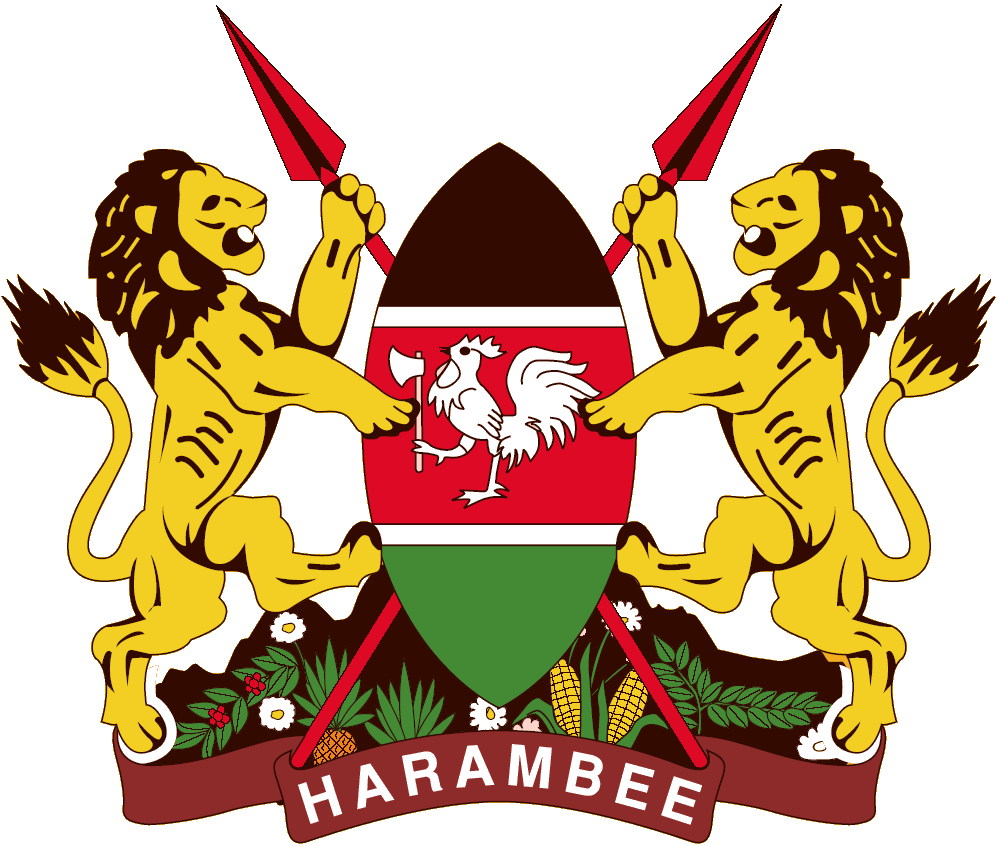 COUNTY GOVERNMENT OF KIRINYAGAQUARTERLY REPORT AND FINANCIAL STATEMENTS                         FOR THE PERIOD ENDED 30th SEPTEMBER, 2019Prepared in accordance with the Cash Basis of Accounting Method under the International Public Sector Accounting Standards (IPSAS)Table of Content									      PageI.	COUNTY GOVERNMENT OF KIRINYAGA KEY INFORMATION AND MANAGEMENT	iiiII.	FORWARD BY THE CEC FINANCE	vIII.	STATEMENT OF RECEIPTS AND PAYMENTS	1IV.	STATEMENT OF FINANCIAL ASSETS	2V.	STATEMENT OF CASHFLOW	3VI.	STATEMENT OF COMPARISON OF BUDGET & ACTUAL AMOUNTS: RECURRENT AND DEVELOPMENT COMBINED	4STATEMENT OF COMPARISON OF BUDGET & ACTUAL AMOUNTS: RECURRENT	6[Provide below a commentary on significant underutilization (below 50% of utilization) and any overutilization]	7STATEMENT OF COMPARISON OF BUDGET & ACTUAL AMOUNTS: DEVELOPMENT	8VII.	BUDGET EXECUTION BY PROGRAMMES AND SUB-PROGRAMMES	10VIII.	NOTES TO THE FINANCIAL STATEMENTS	11COUNTY GOVERNMENT OF KIRINYAGA INFORMATION AND MANAGEMENTBackground informationThe County is constituted as per the constitution of Kenya is headed by the County Governor, who is responsible for the general policy and strategic direction of the County.Key ManagementCounty Government of Kirinyaga day-to-day management is under the following key organs:	H.E Anne Mumbi		County GovernorH.E Peter Ndambiri		Deputy GovernorMoses Migwi		            CEC Member for Finance and Economic PlanningJames Kinyua Mutugi		CEC Member for Education				CEC Member for HealthMithamo Margaret Kibuci 	CEC Member for Trade, Cooperatives and Tourism                          -                     CEC Member for Transport and InfrastructureDr. Jackan M. Gutu		CEC Member for Environment, Water and Natural ResourcesJackline Wanjiku Kibuci	CEC Member for Agriculture, Livestock and FisheriesRev.Peter Murimi Kajombe	 CEC Member for Lands, Physical Planning & Housing. Dennis Gichobi Mucimi         CEC Member for Youth & Sports. Lynette Wanjiru Njeru            CEC Member for Gender, culture & Social Development Joe Muriuki                             County Secretary.Fiduciary ManagementThe key management personnel who held office during the quarter ended 30.09.2019 and who had direct fiduciary responsibility were:Fiduciary Oversight ArrangementsThe County Government consists of two Arms of Government with one mainly undertaking the oversight role namely the County Assembly. The activities are checked by the activities of several committees instituted mainly by the County Assembly. The Finance committee is mandated to ensure there is that the public resources in the county are applied prudently for the activities that were meant for in the County. Additionally, the members of the County Assembly are representatives of the region all over the County and consequently are able to verify the optimal resource management of the county.The County has a functional Internal Audit Office which oversees the day to day financial management of the County. They assure sound internal controls are in place.Entity HeadquartersP.O. Box 260 ACK PlazaKUTUS, KENYAEntity ContactsTelephone: 0720 803 286Website: kirinyaga.go.keEmail: cofinance@kirinyaga.go.keEntity BankersCentral Bank of KenyaHaile Selassie AvenueP.O. Box 60000City Square 00200Nairobi, KenyaCo-operative BankP.O Box 635 – 10300KerugoyaKenya Commercial BankP.O Box 90 - 10300Kerugoya4.         ABC BankPO BoxNairobiIndependent AuditorsAuditor GeneralKenya National Audit OfficeAnniversary Towers, University Way P.O. Box 30084GOP 00100Nairobi, KenyaPrincipal Legal AdviserThe Attorney GeneralState Law OfficeHarambee AvenueP.O. Box 40112City Square 00200Nairobi, KenyaFORWARD BY THE CEC FINANCEI have the pleasure of presenting the quarterly financial report of the County Government of Kirinyaga for the quarter ended 30th September, 2019. These quarterly financial reports have been prepared in accordance with Generally Accepted Accounting Principles (GAAPs), the International Accounting Standards (IAS), the International Public Sector Accounting Standards (IPSAS) cash basis, and Section 163 of the Public Finance Management Act, 2012.The County realised an overall deficit of KShs. 60,393,672 during the first quarter, compared to an approved budget of KShs. 6,338,812,666.67. The total expenditure for first quarter was Kshs. 848,774,317, which included both recurrent and development expenditure. The total current year revenue for first quarter was Kshs. 788,380,645 with Kshs. 737,951,400 from equitable share and KShs. 50,429,245 from local sources. The County endeavoured to utilise Public Finance Management procedures and regulations, which included; Procurement and Disposals Act, Public Finance Management Act, 2012 just to mention a few to ensure optimal utilisation of the County Resources and achieve value for money as enshrined in the Constitution of Kenya 2010.In the Financial Year under review, the County was faced by various challenges. They include;Unrealised local revenue budget. The County has instituted mechanism to enhance revenue collection. The County is in the process of installing a revenue collection system which will seal loopholes for revenue loss.The delay in disbursements of funds to County Governments by the National Government has persisted since inception. The County Government therefore had limited resources, which posed a challenge to timely implementation of the budget during the period under review.The integrated Financial Management Information System (IFMIS) had not been fully rolled out in the County to facilitate proper accounting of revenues and auto bank reconciliations of the county bank accounts. The county treasury had resorted to manual system of accounting for revenues and bank reconciliation. This poses serious challenges in the effective management of public resources. The system also experiences network downtimes so often than not and consequently affects efficiency.Valuation of all the county assets has not been done. These include all lands where the county buildings are located for instance health centres, county polytechnics and county offices. This poses a great challenge in coming up with a comprehensive asset register for the county. The inter-governmental committee on asset and liabilities is in the process of carrying out valuation of all assets inherited from former county council, municipals and National Government, in order to come up with a consolidated asset register for the county. The asset register included in this report is therefore limited to those assets acquired after devolution in the year 2013. In Conclusion, I am grateful to the County Governor, Deputy Governor, County Executive committee members, Departmental heads for the support they have given to me and the staff of my department during the year. I would also like to thank the officers from the National Treasury, the Office of the Controller of Budget, the Commission on Revenue Allocation and Kenya National Audit Office for the advice and guidance.CPA Moses Migwi MainaCEC for Finance and Economic PlanningCounty Government of KirinyagaICPAK NO: 20661STATEMENT OF MANAGEMENT RESPONSIBILITIESSection 166 of the PFM Act requires that an Accounting Officer for a County Government entity prepares a report for each quarter of the financial year in respect of the entity. The County Executive Committee (CEC) member for finance being the head of the County Treasury is responsible for the preparation and presentation of the County Government’s financial statements, which give a true and fair view of the state of affairs of the County Government for and as at the end of the quarter ended on 30th September, 2019. This responsibility includes: (i) maintaining adequate financial management arrangements and ensuring that these continue to be effective throughout the reporting period; (ii) maintaining proper accounting records, which disclose with reasonable accuracy at any time the financial position of the County Government; (iii) designing, implementing and maintaining internal controls relevant to the preparation and fair presentation of the financial statements, and ensuring that they are free from material misstatements, whether due to error or fraud; (iv) safeguarding the assets of the County Government; (v) selecting and applying appropriate accounting policies; and (vi) making accounting estimates that are reasonable in the circumstances.The CEC member for finance accepts responsibility for the County Government’s financial statements, which have been prepared on the Cash Basis Method of Financial Reporting, using appropriate accounting policies in accordance with International Public Sector Accounting Standards (IPSAS). The CEC member for finance is of the opinion that this report gives a true and fair view of the state of the County Government’s transactions during the quarter ended 30th September, 2019, and of its financial position as at that date. The CEC member for finance further confirms the completeness of the accounting records maintained for the County Government which have been relied upon in the preparation of this report as well as the adequacy of the systems of internal financial control.The CEC member for finance confirms that the County Government has complied fully with applicable Government Regulations and the terms of external financing covenants (where applicable), and that the County Government’s funds received during the quarter under audit were used for the eligible purposes for which they were intended and were properly accounted for. Further the CEC member for finance confirms that the County Government’s financial statements have been prepared in a form that complies with relevant accounting standards prescribed by the Public Sector Accounting Standards Board of Kenya.Approval of the financial statementsThe County Government’s financial statements were approved and signed by the CEC member for finance on ____________ 2019.___________________________________			County Executive Committee member – Finance and Economic Planning	            STATEMENT OF RECEIPTS AND PAYMENTSThe explanatory notes to these financial statements form an integral part of the financial statements. The financial statements were approved on ___________ 2019 and signed by:__________________________________                                                   __________________________________			              Chief Officer – Finance			                                                     Head of Treasury - AccountingSTATEMENT OF FINANCIAL ASSETSThe explanatory notes to these financial statements form an integral part of the financial statements. The financial statements were approved on ___________ 2019 and signed by: _________________________________                          _________________________________Chief Officer – Finance		                                        Head of Treasury - AccountingSTATEMENT OF CASHFLOWThe explanatory notes to these financial statements form an integral part of the financial statements. The financial statements were approved on ___________ 2019 and signed by:________________________________                              _____________________________	Chief Officer – Finance                                                            Head of Treasury - AccountingSTATEMENT OF COMPARISON OF BUDGET & ACTUAL AMOUNTS: RECURRENT AND DEVELOPMENT COMBINED[Provide below a commentary on significant underutilization (below 50% of utilization) and any overutilization]The Unspent fund brought forward from 2018/19 financial year was kshs. 571,444,015. This fund was utilized to finance first quarter recurrent and development budget due to delayed exchequer releases by National Treasury. The unspent fund brought forward was mainly to cater for roll over projects in development budget.The level of utilisation of development budget was 1.34% mainly to cater for roll over projectsOnly 10% budget on local revenue was realised by the end of first quarter. County Government of Kirinyaga financial statements were approved on ___________ 2019 and signed by:________________________				________________________Chief Officer - Finance					Head of Treasury - AccountingSTATEMENT OF COMPARISON OF BUDGET & ACTUAL AMOUNTS: RECURRENT[Provide below a commentary on significant underutilization (below 50% of utilization) and any overutilization]The Unspent fund brought forward from 2018/19 financial year was kshs. 571,444,015. This fund was utilized to finance first quarter recurrent and development budget due to delayed exchequer releases by National Treasury. The unspent fund brought forward was mainly to cater for roll over projects in development budget.The level of utilisation of development budget was 1.34% mainly to cater for roll over projectsOnly 10% budget on local revenue was realised by the end of first quarter. County Government of Kirinyaga financial statements were approved on ___________ 2019 and signed by:________________________				________________________Chief Officer - Finance					Head of Treasury - AccountingSTATEMENT OF COMPARISON OF BUDGET & ACTUAL AMOUNTS: DEVELOPMENT[Provide below a commentary on significant underutilization (below 50% of utilization) and any overutilization]The Unspent fund brought forward from 2018/19 financial year was kshs. 571,444,015. This fund was utilized to finance first quarter recurrent and development budget due to delayed exchequer releases by National Treasury. The unspent fund brought forward was mainly to cater for roll over projects in development budget.The level of utilisation of development budget was 1.34% mainly to cater for roll over projectsOnly 10% budget on local revenue was realised by the end of first quarter. County Government of Kirinyaga financial statements were approved on ___________ 2019 and signed by:________________________				________________________Chief Officer - Finance					Head of Treasury - AccountingBUDGET EXECUTION BY PROGRAMMES AND SUB-PROGRAMMES NOTES TO THE FINANCIAL STATEMENTS1. EQUITABLE SHARE (EXCHEQUER RELEASES)2. TRANSFERS FROM NATIONAL GOVERNMENT ENTITIES*Use this Note to record non-conditional transfers from National Government entities. Conditional transfers are to be recorded in Note 7. NOTES TO THE FINANCIAL STATEMENTS (Continued)3. PROCEEDS FROM FOREIGN GRANTS*Use this Note to record non-conditional transfers from National Government entities. Conditional transfers are to be recorded in Note 7.  This will be amended in line with CARA.PROCEEDS FROM DOMESTIC BORROWINGS5. PROCEEDS FROM FOREIGN BORROWINGS		6. PROCEEDS FROM SALE OF ASSETS7. CONDITIONAL ADDITIONAL ALLOCATION TO COUNTY GOVERNMENTS *Use this Note to record conditional transfers from National Government entities. Non-conditional transfers are to be recorded in Note 2.8. CONDITIONAL ALLOCATION TO LEVEL 5 HOSPITALS 9. FUEL LEVY ALLOCATION10. SUMMARY OF COUNTY OWN GENERATED REVENUES11. NOTES TO THE FINANCIAL STATEMENTS (Continued)UNSPENT FUNDS12. COMPENSATION OF EMPLOYEES13. USE OF GOODS AND SERVICES14. INTEREST PAYMENTS15. SUBSIDIES 16. TRANSFERS TO OTHER GOVERNMENT ENTITIES17. OTHER GRANTS AND TRANSFERS18. SOCIAL SECURITY BENEFITS 19. ACQUISITION OF ASSETS 20. FINANCE COSTS21. REPAYMENT OF PRINCIPAL ON DOMESTIC & FOREIGN BORROWING 22. OTHER PAYMENTSNOTES TO THE FINANCIAL STATEMENTS 22A BANK ACCOUNTS22B CASH IN HANDCash in hand should be analysed as follows:	23 ACCOUNTS RECEIVABLE *See Annex 6 for a detailed analysis of the outstanding imprests.24 ACCOUNTS PAYABLE 25 FUND BALANCE BROUGHT FORWARD26. OTHER IMPORTANT DISCLOSURES26.1: PENDING ACCOUNTS PAYABLE (See Annex 5)26.2: PENDING STAFF PAYABLES (See Annex 6)26.3:  OTHER PENDING PAYABLES (See Annex 7)ANNEX 1 – DETAILED ANALYSIS OF COUNTY OWN GENERATED REVENUEANNEX 2 – BANK RECONCILIATION/FO 30 REPORT(Attach FO 30 Reports from IFMIS)ANNEX 3 – ANALYSIS OF OUTSTANDING IMPRESTGovernment Imprest HoldersANNEX 4 – SUMMARY OF FIXED ASSET REGISTERANNEX 5 - ANALYSIS OF PENDING ACCOUNTS PAYABLEANNEX 6 - ANALYSIS OF PENDING STAFF PAYABLES (See Annex 5)ANNEX 7 - ANALYSIS OF OTHER PENDING PAYABLESANNEX 8 – LIST OF CORPORATIONS UNDER THE COUNTY GOVERNMENTKIRINYAGA WATER & SEWERAGE CORPORATIONKAMWETI AGRICUTURAL DEMONSTRATION FUNDNo.DesignationName1.Chief Finance OfficerPatrick Mugo2.Head of County Treasury (Accounting)Zephaniah K. Ndung’u3.Director of Economic PlanningJohn N. Mbugua4.Director, Internal AuditPhillomena Nyokabi5.Director Supply Chain ManagementCarilus Otieno6.Director, County BudgetLawrence K. MuchiraNoteSep (Q1)Dec (Q2)Mar (Q3)Jun (Q4)Cumulative AmountComparative Period 2018/19RECEIPTSKshsKshsKshsKshsKshsKshsEquitable Share (Exchequer releases) 1737,951,4004,113,400,000Transfers from National Government Entities2206,855,539Proceeds from Foreign Grants / Development Partners3185,818,409Proceeds from Domestic Borrowings4Proceeds from Foreign Borrowings5Proceeds from Sale of Assets6Conditional Additional Allocations to County Governments7Conditional Allocation to Level 5 Hospitals8Fuel levy allocation9430,961,821County Own Generated Revenues1050,429,245TOTAL RECEIPTS788,380,6454,937,035,769PAYMENTSCompensation of Employees12554,560,657Use of goods and services13100,566,5252,508,203,335Interest payments14659,319,115      Subsidies15Transfers to Other Government Entities16163,545,419.501,057,098,193.05Other grants and transfers1728,467,401Social Security Benefits18Acquisition of Assets1930,101,715988,709,236Finance Costs20Repayment of principal on Domestic and Foreign borrowing21Other Payments22TOTAL PAYMENTS848,774,3175,241,797,280SURPLUS/DEFICIT (60,393,672)(304,761,511)NoteSep (Q1)Dec (Q2)Mar (Q3)June (Q4)Comparative Period 2018/19KshsKshsKshsKshsKshsFINANCIAL ASSETSCash and Cash EquivalentsBank Balances23A747,604,753823,688,291Cash Balances23BTotal Cash and cash equivalent747,604,753823,688,291Accounts receivables – Outstanding Imprests247,974,068TOTAL FINANCIAL ASSETS755,578,821823,688,291FINANCIAL LIABILITIES Accounts Payables – Deposits and retentions25202,215,709(209,931,506.95)NET FINANCIAL ASSETS 553,363,112613,756,784REPRESENTED BYFund balance b/fwd26613,756,784918,518,295Surplus/Deficit for the quarter(60,393,672)(304,761,511)NET FINANCIAL POSITION553,363,112613,756,784NoteSep (Q1)Dec (Q2)Mar (Q3)June (Q4)Comparative Period 2018/19KshsKshsKshsKshsKshsReceipts from operating incomeEquitable Share (Exchequer releases) 1737,951,400      4,113,400,000Transfers from National Government Entities2206,855,539Proceeds from Foreign Grants / Development Partners3185,818,409Conditional Additional Allocation to County Governments7Conditional Allocation to Level 5 Hospitals8Fuel Levy Allocation9430,961,821County Own Generated Revenues1050,429,245Payments for operating expensesCompensation of Employees12(554,560,657)(2,508,203,335)Use of goods and services13(100,566,525)(659,319,115)Interest payments14Subsidies15Transfers to Other Government Entities16(163,545,419.50)(1,057,098,193)Other grants and transfers17(28,467,401)Social Security Benefits18Finance Costs, including Loan Interest20Other Payments22Adjusted for: Changes in Payables(7,715,798)112,145,908                        Changes in Receivables           (7,974,068)Net cash flows from operating activities(45,981,822.55)797,093,633         CASHFLOW FROM INVESTING ACTIVITIESProceeds from Sale of Assets6Acquisition of Assets19(30,101,715)(989,709,236)Net cash flows from investing activities(76,083,538)(192,615,603)CASHFLOW FROM BORROWING ACTIVITIESProceeds from Domestic Borrowings4Proceeds from Foreign Borrowings5Repayment of principal on Domestic and Foreign borrowing21Net cash flow from financing activities(76,083,538)(192,615,603)NET INCREASE IN CASH AND CASH EQUIVALENT(76,083,538)(192,615,603)Cash and cash equivalent at BEGINNING of the quarter26823,688,2911,016,303,894Cash and cash equivalent at END of the quarter747,604,753823,688,291Receipt/Expense ItemBudget Q1 2018Actual Q1 2018Budget utilization differenceBudget cumulative to dateActual cumulative to dateBudget utilization differenceRECEIPTSKshsKshsKshsKshsKshsKshsEquitable Share (Exchequer releases)  1,124,494,500.00       737,951,400386,543,100.004,497,978,000.00      737,951,4003,760,026,600.00Transfers from National Government Entities 45,171,403.00 45,171,403.00180,685,612.00180,685,612.00Proceeds from Foreign Grants/Development Partners 135,865,570.00 135,865,570.00543,462,280.00543,462,280.00Proceeds from Domestic BorrowingsProceeds from Foreign BorrowingsProceeds from Sale of AssetsConditional Additional Allocations to County GovernmentsConditional Allocation to Level 5 HospitalsFuel Levy AllocationCounty Own Generated Revenues 125,000,000.00 50,429,24574,570,755.00500,000,000.0050,429,245449,570,755.00Unspent Funds 154,171,693.67 571,444,015(417,272,321.33)616,686,774.67571,444,01545,242,759.67TOTAL 1,584,703,166.67 1,359,824,660224,878,506.676,338,812,666.67 1,359,824,6604,978,988,006.67PAYMENTSCompensation of Employees 624,718,831.50 545,260,657.4579,458,174.052,498,875,326.00545,260,657.451,953,614,668.55Use of goods and services 236,567,195.50 100,566,524.50136,000,671.00946,268,782.00100,566,524.50845,702,257.50Interest paymentsSubsidiesTransfers to Other Government Entities 331,186,482.25 14,053,842.50317,132,639.751,324,745,929.0014,053,842.501,310,692,086.50Other grants and transfers 89,250,824.50 9,300,00079,950,824.50357,003,298.009,300,000347,703,298.00Social Security BenefitsAcquisition of Assets 300,935,435.17 30,101,715.25270,833,719.921,203,741,740.6730,101,715.251,173,640,025.42Finance CostsRepayment of principal on Domestic and Foreign borrowingOther Payments 2,044,397.75 2,044,397.758,177,591.008,177,591.00 TOTAL 1,584,703,166.67       848,774,317735,928,849.676,338,812,666.67      848,774,3175,490,038,349.67Receipt/Expense ItemBudget Q1 2018Actual Q1 2018Budget utilization differenceBudget cumulative to dateActual cumulative to dateBudget utilization difference RECEIPTSKshsKshsKshsKshsKshsKshsEquitable Share (Exchequer releases) 787,146,150.00      687,951,400.0099,194,7503,148,584,600.00 687,951,400.002,460,633,200Transfers from National Government Entities 6,448,969.00 6,448,969.0025,795,876.0025,795,876Proceeds from Foreign Grants/Development Partners30,540,020.00 30,540,020.00122,160,080.00122,160,080Proceeds from Domestic BorrowingsProceeds from Foreign BorrowingsProceeds from Sale of AssetsConditional Additional Allocations to County GovernmentsConditional Allocation to Level 5 HospitalsFuel Levy AllocationCounty Own Generated Revenues87,500,000.00 50,429,245.0037,070,755350,000,000.0050,429,245.00299,570,755Unspent Funds111,836,351.50 571,444,015(459,607,663.50)447,345,406.00571,444,015(124,098,609)TOTAL 1,023,471,490.50 1,309,824,660(286,353,169.50)4,093,885,962.001,309,824,660       2,784,061,302PAYMENTSCompensation of Employees624,718,831.50 545,260,657.4579,458,174.052,498,875,326.00545,260,657.451,953,614,668.55Use of goods and services     212,414,175.00 100,566,524.50111,847,650.50   849,656,700.00100,566,524.50749,090,175.50Interest paymentsSubsidiesTransfers to Other Government Entities 163,777,984.00 14,053,842.50149,724,141.50655,111,936.0014,053,842.50641,058,093.50Other grants and transfers 17,625,000.00 9,300,0008,325,000.0070,500,000.009,300,000       61,200,000.00Social Security BenefitsAcquisition of Assets 4,435,500.00 4,435,500.0017,742,000.0017,742,000.00Finance CostsRepayment of principal on Domestic and Foreign borrowingOther Payments 500,000.00 500,0002,000,000.002,000,000.00TOTAL 1,023,471,490.50       669,181,024.45354,290,466.054,093,885,962.00      669,181,024.453,424,704,937.55Receipt/Expense ItemBudget Q1 2018Actual Q1 2018Budget utilization differenceBudget cumulative to dateActual cumulative to dateBudget utilization difference RECEIPTSKshsKshsKshsKshsKshsKshsEquitable Share (Exchequer releases)  337,348,350.00 50,000,000287,348,350.001,349,393,400.0050,000,0001,299,393,400.00Transfers from National Government Entities 38,722,434.00 38,722,434.00154,889,736.00154,889,736.00Proceeds from Foreign Grants/Development Partners 105,325,550.00 105,325,550.00421,302,200.00421,302,200.00Proceeds from Domestic BorrowingsProceeds from Foreign BorrowingsProceeds from Sale of AssetsConditional Additional Allocations to County GovernmentsConditional Allocation to Level 5 HospitalsFuel Levy AllocationCounty Own Generated Revenues 37,500,000.00 37,500,000.00150,000,000.00150,000,000.00Unspent Funds 42,335,342.17 42,335,342.17169,341,368.67169,341,368.67TOTAL 561,231,676.17 50,000,000511,231,676.172,244,926,704.6750,000,0002,194,926,704.67PAYMENTSCompensation of EmployeesUse of goods and services 24,153,020.50 24,153,020.5096,612,082.0096,612,082.00Interest paymentsSubsidiesTransfers to Other Government Entities 167,408,498.25 167,408,498.25669,633,993.00669,633,993.00Other grants and transfers 71,625,824.50 71,625,824.50286,503,298.00286,503,298.00Social Security BenefitsAcquisition of Assets 296,499,935.17 30,101,715.25266,398,219.921,185,999,740.6730,101,715.251,155,898,025.42Finance CostsRepayment of principal on Domestic and Foreign borrowingOther Payments 1,544,397.75 1,544,397.756,177,591.006,177,591.00 TOTAL 561,231,676.17  30,101,715.25531,129,960.922,244,926,704.67 30,101,715.252,214,824,989.42Programme/Sub-progarmmeBudget ActualBudget utilization differenceBudget cumulative to dateActual cumulative to dateBudget utilization differenceQuarter 2018Quarter 2018Date, 2018Date, 2018KshsKshsKshsKshsKshsKshsProgramme 1annexedSub-programme 1Sub-programme 2Sub-programme 3Programme 2Sub-programme 1Sub-programme 2Sub-programme 32019/20202018/2019Total Exchequer Releases for quarter 1737,951,400.00205,670,000  Total Exchequer Releases for quarter 21,069,484,000 Total Exchequer Releases for quarter 31,131,185,000  Total Exchequer Releases for quarter 41,707,061,000 Cumulative Amount737,951,400.004,113,400,000.00  Q1Q2Q3Q4Cumulative amountComparative Period 2018/19DescriptionKshsKshsKshsKshsKshsKshsTransfers from Central government entitiesMinistry of Health user fees for health centers and dispensariesTransfer for Free maternityAbolishment of user fees in health centers and dispensaries11,282,570Transfer for Health worker allowancesAgriculture Coffee Cess fund TransferRehabilitation of class c roads/Kenya roads board135,117,289Youth polytechnic39,418,550TOTAL 185,818,409Name of DonorQ1Q2Q3Q4Cumulative amountComparative Period 2018/19KshsKshsKshsKshsKshsKshsGrants Received from Bilateral Donors (Foreign Governments)Government of GermanyRoads 2000 Project in Western KenyaRoads 2000 Project in Central KenyaGovernment of ItalyRehabilitation of sub-district hospitals – KIDDPDANIDA 14,782,500 ASDSP6,006,753 KUSP112,502,200 World Bank23,485,609.70 Health Sector Support Project (HSSP)National Urban Transport Improvement Project (NUTRIP)Kenya devolution support programNational agriculture & rural growth inclusive project50,078,476TOTAL206,855,538.70Q1Q2Q3Q4Cumulative amountComparative Period 2018/19KshsKshsKshsKshsKshsKshsBorrowing within General GovernmentBorrowing from Monetary Authorities (Central Bank)Other Domestic Depository Corporations (Commercial Banks)Borrowing from Other Domestic Financial InstitutionsBorrowing from Other Domestic CreditorsTotalQ1Q2Q3Q4Cumulative amountComparative Period 2018/19KshsKshsKshsKshsKshsKshsForeign Borrowing – Draw-downs Through ExchequerForeign Borrowing - Direct PaymentsForeign Currency and Foreign DepositsTotalQ1Q2Q3Q4Cumulative amountComparative Period 2018/19KshsKshsKshsKshsKshsKshsReceipts from the Sale of BuildingsReceipts from the Sale of Vehicles and Transport EquipmentReceipts from the Sale Plant Machinery and EquipmentReceipts from Sale of Certified Seeds and Breeding StockReceipts from the Sale of Strategic Reserves StocksReceipts from the Sale of Inventories, Stocks and CommoditiesDisposal and Sales of Non-Produced AssetsReceipts from the Sale of Strategic Reserves StocksTotalQ1Q2Q3Q4Cumulative amount Comparative Period 2018/19KshsKshsKshsKshsKshsKshsLoans and Grants SupplementaryConditional Allocations for Free Maternal Healthcare AllocationConditional Allocations for Compensation for User Fees ForegoneConditional Allocation for Leasing of Medical EquipmentConditional Allocation from Road Maintenance Fuel Levy FundConditional Allocation to County Emergency FundTotalLevel 5 HospitalAllocationQ1Allocation Q2Allocation Q3AllocationQ4Cumulative amountComparative Period 2018/19KshsKshsKshsKshsKshsKshs(name of level 5 hospital)(name of level 5 hospital)TotalAllocationQ1Allocation Q2Allocation Q3AllocationQ4Cumulative amountComparative Period 2018/19KshsKshsKshsKshsKshsKshsRoad maintenance fuel levy fund135,117,289Total135,117,289Original EstimatesRevised EstimatesFinal Budget% RealizedActual cumulative revenue (Q1)KshsKshsKshsKshsKshsRECEIPTSTransfers from National GovernmentParking Fees26,923,076.9226,923,076.9225.43%6,845,820.00Rates26,162,790.7026,162,790.705.51%1,441,306.00Single Business Permits115,384,615.38115,384,615.384.98%5,745,026.00Plans Inspection16,279,069.7716,279,069.7718.52%3,015,345.00Advertising (Billboards)9,302,325.589,302,325.5815.27%1,420,133.00Rent ( County Houses, Market stalls, County commercial buildings)5,000,000.005,000,000.0010.05%502,600.00Tenant Purchase Scheme (TPS)Agricultural Produce 3,488,372.093,488,372.096.52%227,296.30Mortuary ChargesWater Lease FeesHospital Fees158,737,030.41158,737,030.416.29%9,981,039.70Sundry debtors (Premium for property allocation and ground rent)Licences54,812,164.5854,812,164.5810.97%6,013,714.00Other Revenues Not Classified anywhere83,910,554.5683,910,554.5618.16%15,236,965.00TOTAL 500,000,000.00500,000,000.0010.09%50,429,245.00Q1Q2Q3Q4Cumulative amountComparative Period 2018/19KshsKshsKshsKshsKshsKshsEquitable Share                             571,444,015  774,669,242.40Total                            571,444,015  774,669,242.40                                        Q1Q2Q3Q4Cumulative amountComparative Period 2018/19KshsKshsKshsKshsKshsKshsBasic salaries of permanent employees487,793,582.152,161,751,232.30Basic wages of temporary employees 18,161,237.00 65,297,214.00Personal allowances paid as part of salaryPersonal allowances paid as reimbursementsPersonal allowances provided in kindPension and other social security contributions 39,045,638.30 173,917,101.45Compulsory national social security schemes 965,800.00  7,489,457.20 Compulsory national health insurance schemes 8,594,400.00  38,748,332.00 Social benefit schemes outside government 60,999,997.95 Other personnel paymentsTotal 554,560,657.45 2,508,203,334.90Q1Q2Q3Q4Cumulative amountComparative Period 2018/19KshsKshsKshsKshsKshsKshsUtilities, supplies and services 6,747,614.00 32,949,473.80Communication, supplies and services 1,416,163.50 10,354,812.60Domestic travel and subsistence 11,792,145.00 57,619,698.65Foreign travel and subsistence 794,335.00 13,144,838.15Printing, advertising and information supplies & services 618,600.00 26,353,196.20Rentals of produced assets 300,000.00 1,256,300.00Training expenses 4,417,920.00 22,739,895.05Hospitality supplies and services 1,428,449.00 12,662,668.00Insurance costs 37,951,701.00 22,000,000.00Specialized materials and services 258,500.00 204,471,940.95Office and general supplies and services 213,510.00 13,289,405.25Other operating expenses 27,223,087.60 166,159,659.00Routine maintenance – vehicles and other transport equipment 4,500.00 9,207,639.00Routine maintenance – other assets62,854,234.35Fuel, oil and other lubricants 7,399,999.40 4,255,354.00Total100,566,524.50 659,319,115.00Q1Q2Q3Q4Cumulative amountComparative Period 2018/19``KshsKshsKshsKshsKshsInterest Payments on Foreign BorrowingInterest Payments on Domestic Borrowing Interest on Borrowing From Other Government UnitsInterest Payments on Guaranteed Debt Taken over by GovtOther interest paymentsTotal                         -                                        -   DescriptionQ1Q2Q3Q4Cumulative amountComparative Period 2018/19KshsKshsKshsKshsKshsKshsSubsidies to Public Corporations  See list attached(insert name)Subsidies to Private Enterprises  See list attached(insert name)TOTAL DescriptionQ1Q2Q3Q4Cumulative amountComparative Period 2018/19Transfers to car & mortgage fund 9,300,000.00 2,000,000.00County Assembly 140,191,577.00 629,333,009.00Hospital Facility improvement fund 13,130,000.00 70,835,252.00Youth polytechnic48,753,371.00Nargrip104,715,201.40Emergency fund4,000,000.00Health centres danida fund38,849,259.00Alcoholic fund2,384,000.00KUSP112,502,200.00User fees11,282,570ASDSP17,155,653.00Transfer To Cog 923,842.50 15,287,677.65TOTAL163,545,419.50 1,057,098,193.05Q1Q2Q3Q4Cumulative amountComparative Period 2018/19KshsKshsKshsKshsKshsKshsScholarships and other educational benefits20,000,000Emergency relief and refugee assistanceSubsidies to small businesses, cooperatives, and self employedOther current transfers, grants8,467,400.60Other capital grants and transfersTotal28,467,400.60Q1Q2Q3Q4Cumulative amountComparative Period 2018/19KshsKshsKshsKshsKshsKshsGovernment pension and retirement benefitsSocial security benefits in cash and in kindEmployer Social Benefits in cash and in kindTotalNon-Financial AssetsQ1Q2Q3Q4Cumulative amountComparative Period 2018/19KshsKshsKshsKshsKshsKshsPurchase of Buildings225,880,348.15Construction of Buildings30,101,715.255,337,685.50Refurbishment of BuildingsConstruction of Roads653,186,936.31Construction and Civil WorksOverhaul and Refurbishment of Construction and Civil WorksPurchase of Vehicles and Other Transport EquipmentOverhaul of Vehicles and Other Transport EquipmentPurchase of Household Furniture and Institutional EquipmentPurchase of Office Furniture and General Equipment7,895,376.80Purchase of ICT Equipment, Software and Other ICT Assets28,440,801.00Purchase of Specialised Plant, Equipment and Machinery25,720,725.55Rehabilitation and Renovation of Plant, Machinery and Equip.3,115,023.00Purchase of Certified Seeds, Breeding Stock and Live Animals21,219,750.00Research, Studies, Project Preparation, Design & Supervision16,912,590.00Rehabilitation of Civil WorksAcquisition of Strategic Stocks and commoditiesAcquisition of LandAcquisition of Intangible AssetsFinancial Assets988,709,236.31Domestic Public Non-Financial EnterprisesDomestic Public Financial InstitutionsForeign financial Institutions operating AbroadOther Foreign EnterprisesForeign Payables - From Previous YearsTotal30,101,715.25988,709,236.31Q1Q2Q3Q4Cumulative amountComparative Period 2018/19KshsKshsKshsKshsKshsKshsBank ChargesExchange Rate LossesOther Finance costsTotalQ1Q2Q3Q3Q4Cumulative amountComparative Period 2018/19KshsKshsKshsKshsKshsKshsKshsRepayments on Borrowings from DomesticPrincipal Repayments on Guaranteed Debt Taken over by GovernmentRepayments on Borrowings from Other Domestic CreditorsRepayment of Principal from Foreign Lending & On – LendingTotalQ1Q2Q3Q4Cumulative amountComparative Period 2018/19KshsKshsKshsKshsKshsKshsBudget ReservesCivil Contingency ReservesCapital Transfers to Non-Financial Public EnterprisesCapital Transfer to Public Financial Institutions and EnterprisesCapital Transfer to Private Non-Financial EnterprisesOther expensesDomestic Accounts TotalName of Bank, Account No. & currencyIndicate whether recurrent, Development, deposit, receipts.Q1Q2Q3Q42018 – 2019KshskshskshskshsKshsCBK, 10001700433, KES- CRFREVENUE491,140,761.75             536,525,211.80CBK, 10001700336, KES-RECURRENTRECURRENT31,740.204,446,334.75CBK,1000195614,KES-COUNTY ASSEMBLY RECURRENTRECURRENTCBK, 1000268271, ROAD LEVY FUND A/CDEV25,219,576.30CBK, 1000170247, KES- DEVTDEV215,468.70CBK, 1000268287, COUNTY HEALTH CONDITIONAL GRANTRECURRENTCBK, 1000364866,AGRIC SECTOR DEV  SUPPORT PROGRAMMERECURRENTCBK, 1000364424, KIRINYAGA COUNTY DEPOSIT ACCOUNTDEV202,215,709.20209,931,507.00CBK, 1000397737, KENYA URBAN SUPPORT PROGRAM DEV GRANTDEVCBK, 1000397683,  KENYA URBAN SUPPORT PROGRAM INSTITUTE GRANTRECCBK, 1000367911,VILLAGE POLYTECHNIC GRANTDEVCBK, 1000369938,NATIONAL AGR RURAL GROWTH  INC. PROJECTRECURRENTCBK, ,1000195622, COUNTY ASSEMBLY DEVDEVKCB,NATIONAL AGR & RURAL GROWTH INC PROJECTRECKCB, KIRINYAGA COUNTY ASDSPKIRINYAGA COUNTY HOSPITAL REVENUE ACCOUNT ACC NO 1254841075RECURRENT908,126.009,071,501.00KCB, KIRINYAGA PUBLIC HEALTH REVENUEREC1,140,171.08232,256.08KCB,1224816366,KERUGOYA COUNTY REFERRAL HOSPITALRECURRENT5,933,830.00420,501.00KCB,1224816722,KIMBIMBI SUB COUNTY HOSPITALRECURRENT1,627,705.001,634,680.00KCB,1224816846,KIANYAGA SUB COUNTY HOSPITALRECURRENT566,286.0043,000.00KCB,1224817109,SAGANA SUB COUNTY HOSPITALRECURRENT541,096.8868,461.88CO-OP, 1141034581800,KEPI MOH KIRINYAGARECURRENT592,564.60CO-OP,1141567236900 ,CHMT-DANIDA RECURRENTCO-OP,1141567072600, CHMT-HSSFRECURRENTKCB, 1140791605, OPERATIONSRECURRENT1,173.902,400CO-OP BANK, STANDING IMPREST ,01141273895600DEV400.00CO-OP,ADSAF OPERATIONS, 01141567202401RECURRENTCO-OP,ADSAF COLLECTION, 0114567202400FUND117,399.05CO-OP, HOSPITAL FUND OPERATION, 01141567073501RECURRENTCO-OP, HOSPITAL FUND COLLECTION, 01141567073500FUND36.50CO-OP, SUB COUNTY REVENUE, 01141489581000, REVENUE3,749,649.50295,110.00CO-OP, KIRINYAGA COUNTY ASSEMBLY, 01141567001400RECURRENTKCB, KIRINYAGA COUNTY REVENUE ACCOUNT, 1140758497REVENUE5,013,041.281,737,263.93EQUITY COLLECTION ACCOUNT, 0420260844601REVENUE1,520,325.90252,875.80KCB, KAMWETI DEMONS  FUND, 1104075997FUND106,663.4512,250.00ABC BANK, REVENUE A/C, 001217001000046REVENUE4,183.00(206)CO-OP, EMERGENCY FUND  A/C  01141567510100FUNDKCB,1104073153,KERUGOYA HOSP IMPROVEMENT FUND,FUND32,986,454.5032,987,534.50FORTUNE SACCO,ASSEMBLY MORTGAGE,1011518645270016FUNDFORTUNE SACCO, ASSEMBLY MORTGAGE,1011356525210011FUNDBINGWA, EXE. MORTGAGE & CAR  LOAN  FUND A/C  4107-007-124840                     FUNDKCB,1259401286,KUSP URBAN INST GRANTFUNDKCB,1259400883,KUSP URBAN DVT PROGRAMMEFUNDKCB,1254841075,KIRINYAGA COUNTY HOSPITAL REVENUEREVENUEKCB, K.WEST BURSARY FUND KIINE WARD A/C  1163963879FUNDKCB, K.WEST BURSARY FUND KARITI WARD A/C  1152890018FUNDKCB, K.WEST BURSARY FUND MUKURE WARD A/C  1163964123FUNDCO-OP, TEBERE WARD KCBF A/C 01141491690400FUNDCO-OP, MURINDUKO WARD KCBF A/C 01141491693500FUNDCO-OP, GATHIGIRIRI WARD KCBF A/C 01141491690500FUNDCO-OP, NYANGATI  WARD KCBF A/C 01141491690200FUNDKCB, K.COUNTY  BURSARY FUND INOI WARD A/C  1161615997FUNDKCB, K.COUNTY  BURSARY FUND KERUGOYA  WARD A/C  1161080740FUNDKCB, K.COUNTY  BURSARY FUND MUTIRA WARD A/C  1161093095FUNDKCB, K.COUNTY  BURSARY FUND KANYEKIINE WARD A/C  1161561358FUNDKCB,  K.COUNTY  BURSARY FUND MUTITHI  WARD A/C  1205586253FUNDKCB,  K.COUNTY  BURSARY FUND KANGAI  WARD A/C  1205585184FUNDKCB,  K.COUNTY  BURSARY FUND WAMUMU  WARD A/C  1205585958FUNDKCB,  K.COUNTY  BURSARY FUND THIBA  WARD A/C  1205586091FUNDKCB, KARUMANDI WARD KCBF A/C  1161083561FUNDKCB, BARAGWI WARD KCBF A/C  1161083472FUNDKCB, NJUKIINI WARD KCBF A/C  1161083413FUNDKCB, KABARE WARD KCBF A/C  1161083677FUNDKCB, NGARIAMA WARD KCBF A/C  1161083510FUNDEQUITY,  K.COUNTY  BURSARY FUND MUTITHI  WARD A/C  0420262390821FUNDEQUITY,  K.COUNTY  BURSARY FUND KANGAI  WARD A/C  0420262390748FUNDEQUITY,  K.COUNTY  BURSARY FUND WAMUMU  WARD A/C  0420262390793FUNDEQUITY,  K.COUNTY  BURSARY FUND THIBA  WARD A/C  0420262390771FUNDTOTAL747,604,753.19		823,688,291.34Q1Q2Q3Q4Comparative Period 2018/19KshsKshsKshsKshsKshsCash in Hand – Held in domestic currencyCash in Hand – Held in foreign currencyTotalQ1Q2Q3Q4Comparative Period 2018/19KshsKshsKshsKshsKshsLocation 1;County Treasury cash officeLocation 2Location 3TotalQ1Q2Q3Q4Comparative Period 2018/19KshsKshsKshsKshsKshsGovernment Imprests15,438,230.00Clearance AccountsStaff AdvancesOther AdvancesTotal15,438,230.00Q1Q2Q3Q4Comparative Period 2018/19KshsKshsKshsKshsKshsDeposits and Retentions202,215,709.2097,785,599Total202,215,709.2097,785,599Q1Q2Q3Q4Comparative Period 2018/19KshsKshsKshsKshsKshsBank accounts1,016,303,8941,016,303,894Cash in handAccounts ReceivablesAccounts Payables(97,785,599)(97,785,599)Total918,518,295918,518,295Q1Q2Q3Q4Comparative Period 2018/19KshsKshsKshsKshsKshsConstruction of buildingsAnnexedConstruction of civil worksAnnexedSupply of goodsAnnexedSupply of servicesAnnexedTotal(Annexed)362,916,592.65362,916,592.65Q1Q2Q3Q4Comparative Period 2018/19Name of StaffKshsKshsKshsKshsKshsTotalQ1Q2Q3Q4Comparative Period 2018/19KshsKshsKshsKshsKshsAmounts due to National Government entitiesAmounts due to County Government entitiesAmounts due to third partiesTotalCounty Own Generated RevenuesOriginal BudgetAdjustmentsFinal/Approved BudgetActual performance% Actual PerformanceVarianceCounty Own Generated RevenuesKshsKshsKshsKshsKshsInterest ReceivedProfits and DividendsRental Income5,000,000.005,000,000.001,101,000.0022.02%3,899,000.00Other Property IncomeSales of Market EstablishmentsReceipts from Administrative Fees and Charges25,415,027.3725,415,027.374,429,525.0017.43%20,985,502.37Receipts from Sales by Non-Market EstablishmentsReceipts from Sale of Agricultural Goods3,488,372.093,488,372.09227,296.306.52%3,261,075.79Business Permits 115,384,615.38115,384,615.385,745,026.004.98%109,639,589.38LiqourLicences29,230,769.2329,230,769.231,756,300.006.01%27,474,469.23Cess7,710,196.787,710,196.781,361,750.0017.66%6,348,446.78Sign Boards and Advertising fees9,302,325.589,302,325.581,420,133.0015.27%7,882,192.58Poll RatesLand/Plot Rents29,300,536.4429,300,536.441,441,306.004.92%27,859,230.44Other Local LeviesReceipts from RoyaltiesNatural Resources ExploitationLease/Rental of Infrastructure AssetsOther miscellaneous revenues12,093,023.0012,093,023.003,039,785.0025.14%9,053,238.00Insurance claims recoveryTransfers from reserve fundsDonationsFund raising eventsOther revenues from financial assets loansMarket/Trade Centre fees38,461,538.4638,461,538.467,915,330.0020.58%30,546,208.46Vehicle Parking Fees26,923,076.9226,923,076.926,845,820.0025.43%20,077,256.92Social Premise Use ChargesSchool FeesOther Education Related FeesPublic Health Services25,581,395.3525,581,395.354,257,414.0016.64%21,323,981.35Public Health Facilities Operations158,737,030.41158,737,030.4110,027,239.706.32%148,709,790.71Environment and Conservancy Administration11,627,906.9811,627,906.98761,320.006.55%10,866,586.98Slaughter Houses AdministrationWater Supply AdministrationSewerage AdministrationOther Health and Sanitation RevenuesTechnical Service Fees1,744,186.001,744,186.00100,000.005.73%1,644,186.00External Service FeesFines, Penalties and ForfeituresReceipts from Voluntary transfers other than grantsOther Receipts Not Classified ElsewhereTOTAL500,000,000.00500,000,000.0050,429,245.0010.09%449,570,755.00Name of Officer or InstitutionDate Imprest TakenAmount Taken Amount Surrendered Balance KshsKshsKshs Name of Officer or InstitutionAnnexedName of Officer or InstitutionAnnexedName of Officer or InstitutionAnnexedAsset classQ1Q2Q3Q4LandAnnexedBuildings and structuresAnnexedTransport equipmentAnnexedOffice equipment, furniture and fittingsAnnexedICT Equipment, Software and Other ICT AssetsOther Machinery and EquipmentHeritage and cultural assetsIntangible assetsTotal PENDING BILLSPending Bill B/F  Amount Paid during F/Y 2018/2019Net Balance  Pending Bill F/Y 2018/2019Total Pending Bill C/FDETAILSabc=a-bde=c+dConstruction of buildings Health 7,731,141.00 7,211,532.00 519,609.00 -   519,609.00  Trade 6,474,463.75 6,474,463.75 6,474,463.75  Agriculture & Livestock 9,550,627.20 9,550,627.20 2,237,989.90 11,788,617.10 Sub-Total23,756,231.95 7,211,532.00 16,544,699.95 2,237,989.90 18,782,689.85 Construction of civil works Youth & sports 547,000.00 547,000.00 -   -    Environment 34,594,967.00 34,594,967.00 34,594,967.00  Transport 140,347,092.60 41,466,354.60 98,880,738.00 98,880,738.00  Agriculture & Livestock 7,445,269.00 7,445,269.00 7,445,269.00 Sub-Total182,934,328.60 42,013,354.60 140,920,974.00 -   140,920,974.00 Supply of goods Youth & sports 1,480,400.00 1,480,400.00 -   -    Physical Planning 117,004.00 117,004.00 66,200.00 183,204.00  Culture and Social services 2,315,550.00 1,472,730.00 842,820.00 842,820.00  Trade 14,244,510.50 565,892.00 13,678,618.50 183,500.00 13,862,118.50  Environment 3,722,671.00 3,722,671.00 3,722,671.00  Education 8,349,930.00 8,349,930.00 8,349,930.00  Health 115,069,780.00 112,470,720.00 2,599,060.00 129,409,332.90 132,008,392.90  Transport 13,751,426.00 13,751,426.00 948,234.70 14,699,660.70  Agriculture & Livestock13,483,692.70 13,483,692.70 1,825,147.00 15,308,839.70 Sub-Total172,534,964.20 115,989,742.00 56,545,222.20 132,432,414.60 188,977,636.80 Supply of services Youth & sports 79,680.00 79,680.00  Physical Planning 885,880.00 885,880.00 885,880.00  Culture and Social services 489,000.00 489,000.00 489,000.00  Trade 820,228.00 29,108.00 791,120.00 791,120.00  Environment 178,675.00 178,675.00 178,675.00  Education 28,925.00 28,925.00 28,925.00  Health 11,824,180.00 11,808,180.00 16,000.00 6,554,860.00 6,570,860.00 Agriculture & Livestock1,095,275.00 1,095,275.00 234,800.00 1,330,075.00 Sub-Total15,401,843.00 11,916,968.00 3,484,875.00 6,789,660.00 10,274,535.00 Staff Alowance Youth & sports 63,000.00 63,000.00 63,000.00  Culture and Social services 649,800.00 596,600.00 53,200.00 53,200.00  Trade 341,800.00 341,800.00  Education 797,100.00 797,100.00 797,100.00  Physical Planning 35,050.00 35,050.00 10,800.00 45,850.00  Transport 914,600.00 914,600.00 914,600.00 Agriculture & Livestock2,087,007.00 2,087,007.00 Sub-Total2,801,350.00 938,400.00 1,862,950.00 2,097,807.00 3,960,757.00 Grand Total397,428,717.75 178,069,996.60 219,358,721.15 143,557,871.50 362,916,592.65 NameBrief Transaction DescriptionOriginal AmountDate Payable ContractedAmount Paid To-DateOutstanding Balance2014Outstanding Balance2013Commentsabcd=a-cAmounts due to National Govt EntitiesSub-TotalAmounts due to County Govt EntitiesSub-TotalAmounts due to Third PartiesSub-TotalOthers (specify)Sub-TotalGrand Total